Learner Notification31st Annual SLTBR Meeting 2019June 20th-22nd, 2019Chicago, ILAcknowledgement of Financial Commercial SupportNo financial commercial support was received for this educational activity.Acknowledgement of In-Kind Commercial Support No in-kind commercial support was received for this educational activity.Satisfactory Completion  Learners must complete an evaluation form to receive a certificate of completion. You must attend the entire webinar as partial credit is not available. If you are seeking continuing education credit for a specialty not listed below, it is your responsibility to contact your licensing/certification board to determine course eligibility for your licensing/certification requirement.   Physicians	In support of improving patient care, this activity has been planned and implemented by Amedco LLC and Society for Light Treatment and Biological Rhythms.  Amedco LLC is jointly accredited by the Accreditation Council for Continuing Medical Education (ACCME), the Accreditation Council for Pharmacy Education (ACPE), and the American Nurses Credentialing Center (ANCC), to provide continuing education for the healthcare team.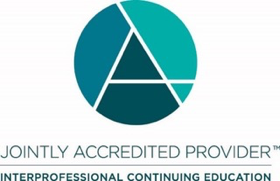 Credit Designation Statement – Amedco LLC designates this live activity for a maximum of 17.75 AMA PRA Category 1 CreditsTM. Physicians should claim only the credit commensurate with the extent of their participation in the activity.  PsychologistsThis course is co-sponsored by Amedco and Society for Light Treatment and Biological Rhythms.  Amedco is approved by the American Psychological Association to sponsor continuing education for psychologists.  Amedco maintains responsibility for this program and its content.  17.75 hours.The following state boards accept courses from APA providers for Counselors: AK, AR, AZ, CA, CO, CT, DC, DE, FL, GA, HI, IA, ID, IL, IN, KS, MD, ME, MO, NC, ND, NH, NE, NJ, NM, NV, OK, OR, PA, RI, SC, SD, TN, TX, UT, VA, WI, WYAL / Counselors: Activities not providing NBCC approval may be approved by the Board for individual licensees upon receipt of acceptable documentation prior to the activity.  Please send course details to your licensing board for approval BEFORE the event.  No approvals afterward by the board.MI: No CE requirementsThe following state boards accept courses from APA providers for MFTs: AK, AR, AZ, CA, CO, CT, DE, FL, GA, IA, ID, IN, KS, MD, ME, MO, NE, NC, NH, NJ, NM, NV, OK, OR, PA, RI, SC, SD, TN, TX, UT, VA, WA, WI, WYThe following state boards accept courses from APA providers for Addictions Professionals: AK, AR, CO, CT, DC, DE, GA, IA, IN, KS, LA, MD, MO, MT, NC, ND, NE, NJ, NM, NY (outstate held), OK, OR, SC, UT, WA, WI, WY MA / MFTs: Participants can self-submit courses not approved by the MAMFT board for review. The following state boards accept courses from APA providers for Social Workers: AK, AR, AZ, CA, CO, DE, FL, GA, ID, IN, KY, ME, MN, MO, NE, NH, NM, OR, PA, VT, WI, WYObjectives - After attending this program you should be able to:1.Understand the broader range of indications of bright light therapy (LT) to improve clinical outcomes.  2.Learn about ways to improve general health, mood and sleep in shift-workers and patients with bipolar illness by deploying appropriate light treatment and chronotherapeutic interventions.3.Appreciate the link between abnormal circadian rhythms and disease risk, and gain new knowledge on the effects of circadian dysregulation on glucose metabolism and risk for diabetes, energy utilization and weight disorders, inflammatory diseases and brain reward processes in substance use.  4.Know how to implement the appropriate light treatment protocol that is indicated for the specific mood disorder or sleep condition and monitor for response using self reports on depression and sleep, assessment of suicidality and safety risk, side effects measures and assessment of mood polarity switch.Disclosure of Conflict of InterestThe following table of disclosure information is provided to learners and contains the relevant financial relationships that each individual in a position to control the content disclosed to Amedco.  All of these relationships were treated as a conflict of interest, and have been resolved.  (C7 SCS 6.1-­‐6.2, 6.5) All individuals in a position to control the content of CE are listed in the program book. If their name is not listed below, they disclosed that they had no financial relationships with a commercial interest.How to Get Your Certificate:1.Go to http://sltbr.cmecertificateonline.com2.Click on the “31st Annual SLTBR Meeting 2019” link 3.Evaluate the meeting4.Print all pages of your certificate for your records. Questions? Email Certificate@AmedcoEmail.comFirst Name Last NameCICommercial InterestMarijkeGordijnChrono@WorkStock ShareholderDavidAvery UpToDateOtherBabetteBaisSignifyOtherChristianCajochenToshiba MaterialsResearch Grant Site Principal InvestigatorColleenMcClungJanssenResearch Grant Site Principal Investigator/ConsultantPhyllisZee MerckScientific/Medical Advisory Board MemberJazzConsultantEisaiConsultantTevaStock ShareholderHarmonyResearch Grant Site Principal InvestigatorScientific/Medical Advisory Board MemberBiancavan der ZandeSignifyEmployeeLucSchlangenSignifyEmployee